Комитет по образованию и делам молодежи администрации города Алейска Алтайского краяМуниципальное бюджетное образовательное учреждениедополнительного образования детейЦентр детского творчества города Алейска«Сувенирный цветок- Тюльпан»( Методическая разработка открытого занятия)                                                                  Разработала:                                                                  Савельева Оксана Леонидовна                                                                  педагог доп. образования                                                                                                                                                                                                        г. Алейск2013г.Методическое пояснение.Тема: Изготовление тюльпана  по одной основе. Сувенирный цветок –Тюльпан.Цель: Привитие позитивных ценностей: семья, природа, коллектив, «Я» в процессехудожественно- творческой деятельности.Задачи обучающие:Научить учащихся изготовлению сувенирного цветка тюльпана по одной основе;Закрепить технологические виды шитья. Отработать приемы ручного шитья  ткани швом «вперед иголку»;Актуализировать  знания обучающихся по чтению технологических карти  составлению плана предстоящей  деятельности;Закрепить правила раскроя ткани;Развивающие:Развивать умения творчески подходить к осуществляемой деятельности.Воспитывающие:Формировать культуру труда и соблюдать правила безопасной   работы;Формировать трудолюбие, самостоятельность и чувство товарищества;Оборудование для педагога:план-конспект,цветок на руку, (тюльпан)иструкционные  карты,стихи про цветы (тюльпаны);фотографии тюльпанов.Оборудование для обучающихся:Материалы -  кусочки разной (желтой, красной, зеленой, розовой  ткани),   синтепон - для набивания бутона цветка, нитки – в цвет тканий.Приспособления- проволока  для стебля цветка, шаблоны, инструкционные карты, образцы используемых швов  при выполнении тюльпана.Инструменты - игла,  ножницы.Оформление доски:Число, месяц, тема занятия,Техника безопасности пир ручных работах.Фотографии тюльпанов.Наглядное пособие ручных швов.ХОД  ЗАНЯТИЯПриложение 1  Тюльпан своими руками.         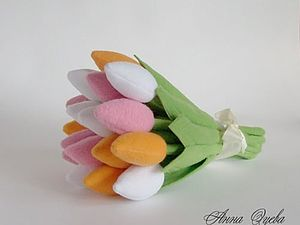 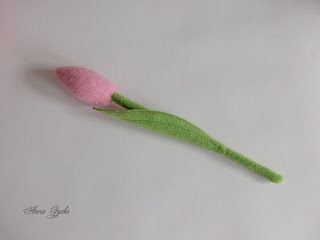 Инструкционная карта по выполнению тюльпана.Весна, будем делаем букет из тюльпанов! Тюльпаны, которые можно сделать своими руками из ткани, никогда не завянут и обязательно порадуют  нас и наших близких.

Нам понадобится:
1.Флис зеленый для стебля и листочка
2.Флис розовый или любой какой вам нравится для бутона
3.Наполнитель
4.Деревянная заготовка или проволока

Выкройка  деталей. Стебель - полоска 3,5х20см.И так начнем.

1. На флис прикладываем выкройку . Обводим. Вырезаем. Листик  и стебель то же самое.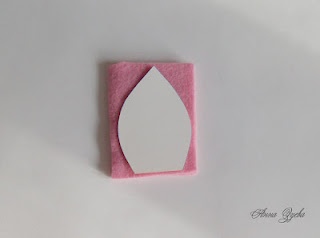  Для удобства можно заколоть булавкой.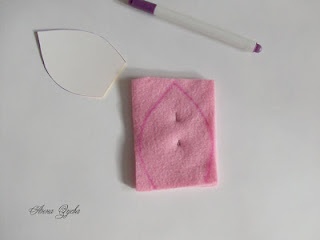 
 2.. Бутончик и стебель швом «вперёд иголка» в 2 приёма и вывернем.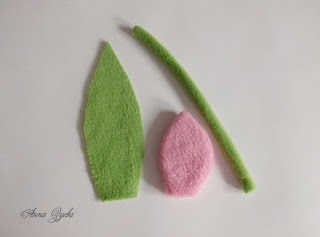 3. Берем стебель и вставляем в него деревянную заготовку (у меня шпажка)или проволоку. Стебель пока отложим в сторону.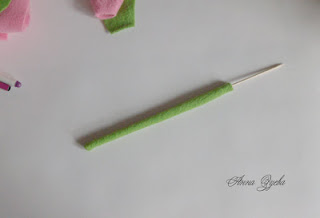 4. Бутон набиваем наполнителем.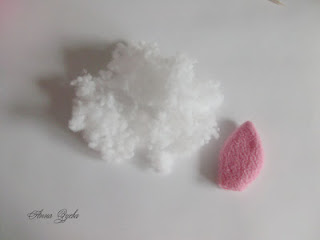 5.Вот так, затем стягиваем швом «через край»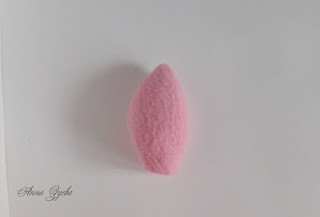 6. У стебля (если это шпажка, как у меня) нужно отломать острый кончик.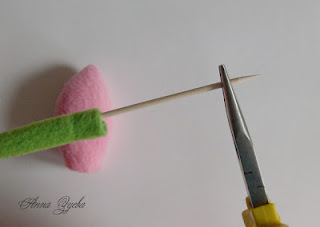 7. Получится вот так.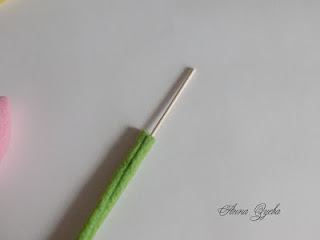 8. Далее вставляем наш бутон в стебелек и пришиваем «потайным» швом аккуратно.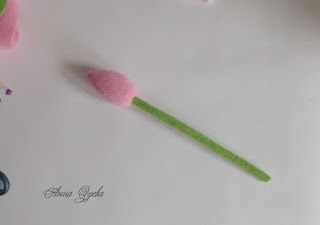 9. Затем нужно пришить листик. Предварительно на листике можно проложить декоративные строчки тоже швом «вперёд иглой».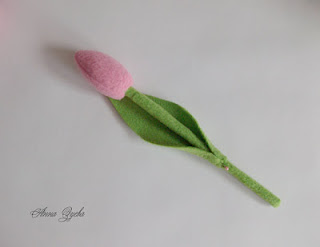  10.Вот и все наш тюльпанчик готов.                                                                           Приложение 2Обметочный шов через краНа рис. 3 показан шов «через край». Он обычно применяется для сшивания меховых деталей (из искусственного меха), а также деталей из несыпучих тканей. Этот шов должен быть частым и крепким.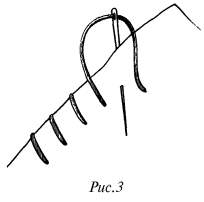 Такой же шов «через край», только редкий (рис. 4 а, б, в), используется для стягивания краев заготовок и при изготовлении некоторых
деталей. Это накладки на мордочку, шарики, а также картонные детали, которые необходимо обтянуть тканью.
Стежки должны быть небольшими, 2 3 мм от края, чтобы не исказить деталь. Нитка служит в качестве регулирующей осно-
вы при стягивании и закрепляется после того, как заготовка примет нужную форму (рис. 4 в).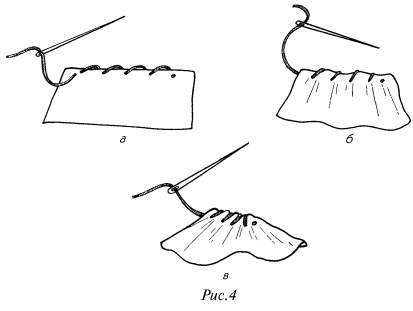 
Потайной шов (рис. 5) годится для сшивания таких деталей, в которых необходимо убрать (спрятать) все стежки и узелки.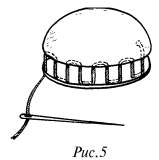 Используемые ресурсы: 1.Инструкционная карта: topic/95786-tyulpany-iz-tkani2.Ручные швы http://chrysanthem.ru/rukodelie/2065-shvy-primenyaemye-pri-izgotovlenii-myagkoj-igrushki.html 3.Физминутки в  школе:http://www.razumniki.ru/fizkultminutki_tematicheskie.html4. Фотографии тюльпанов: http://www.1zoom.ru/Цветы/обои/10248/z314.1/Фотографии с нашего занятия: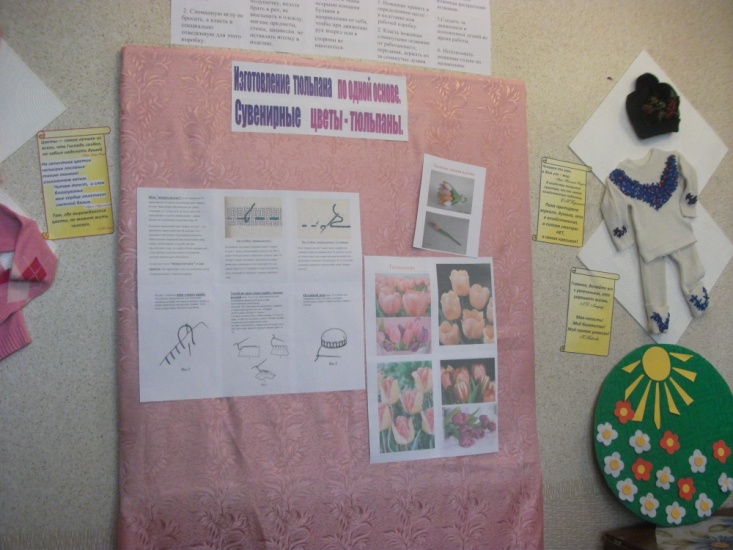 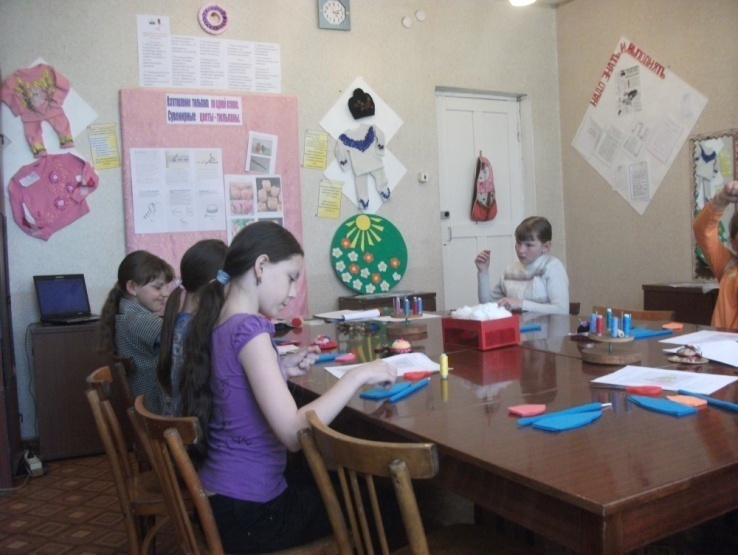 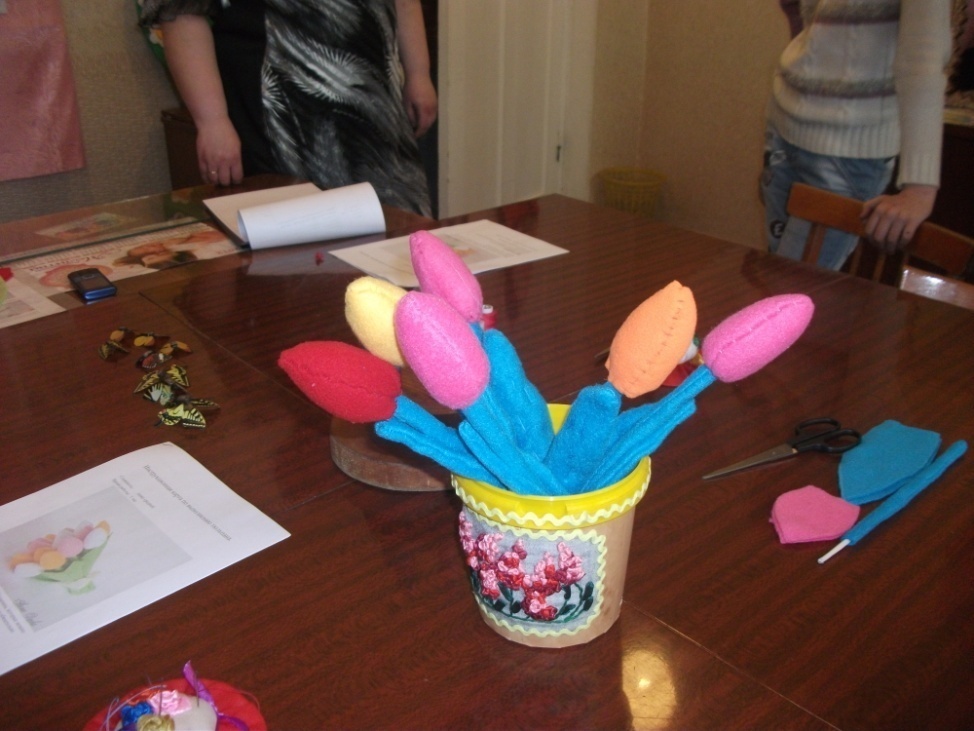 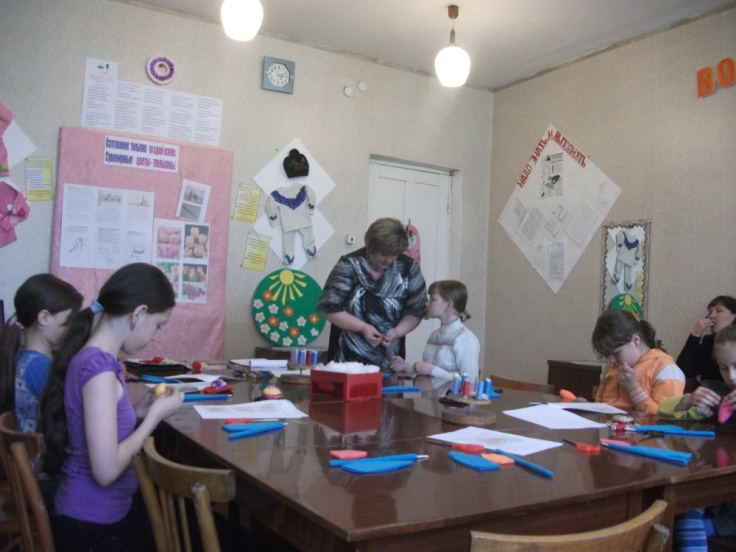 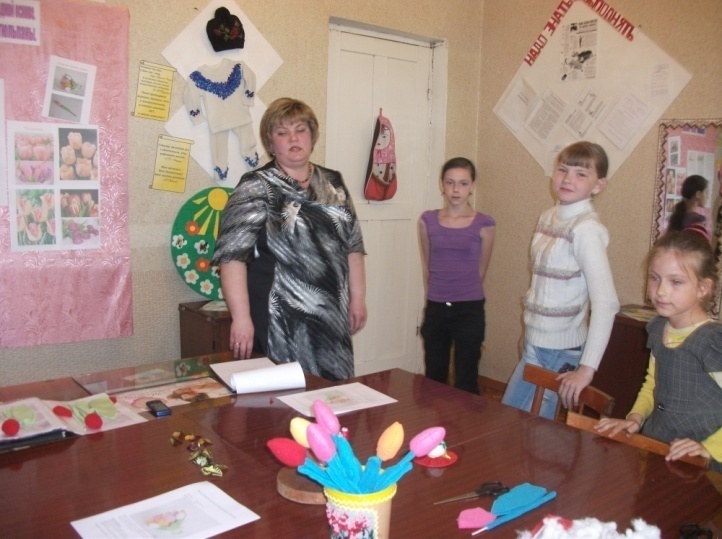 № п/пХод занятияКоличество минутПрактическая работаПримечание1Организационный момент1- 2 минНастроить учащихся на занятие;Проверка все ли дети присутствуют.2Сообщение темы, постановка целей и задач занятия1минТема:     Изготовление тюльпана  по одной основе. Сувенирные цветы –тюльпаны.Задача – сшить цветок тюльпан.Тюльпаны, которые можно сделать своими руками из ткани, никогда не завянут и обязательно порадуют  нас и наших близких.
Ах, эти первые тюльпаны!
Как я люблю их нежный цвет!
Туманно- розовый, обманный,
Как ранний, призрачный рассвет…Что в сердце нераскрытого тюльпана?
В чем чудо, красота его, в чем тайна? …
Так хочется проверить… Посмотри –
Прелестный запах там внутри! …Ребята давайте с вами и своими руками, изготовим  вот такой красивый, сувенирный цветок-тюльпан.На столах инструкционные карты по изготовлению тюльпанаСтих о тюльпанах.Показ образца изделия.345.6.7.Анализ образца изделияПланирование технологическогопроцессаСамостоятельная работа детейАнализ выполненных работАльтернативные варианты3мин4-7мин20-30мин2 мин1-2 минДавайте рассмотрим наш тюльпан и разберём последовательность выполнения и используемые  швы:1)из какого материала изготовлен тюльпан?2)сколько  деталей в нашем цветке?3) каким способом соединены детали между собой?А вот тюльпаны такими выглядят в природе.Работу будем проводить:- По наглядным инструкционным катам.Давайте вспомним правила безопасной работы.Иголки и ножницы.Требуют осторожности.Каждый должен твердо знать.Как их класть, передавать.Лезвия закрытыКольцо с кольцом:Ножницы «отдыхают»«Работать» будут потом.А как их передавать?В школе и домаВсегда и вездеКольцами вперед,Лезвиями к себе.У иголок и булавокЕсть своя подружкаИзготовленная намиИгольница подушкаИглы и материалы,Нитки, ножницы, лекала.По порядку разложить –И ТЮЛЬПАНЧИК  можно шить!Физ.паузаА сейчас давайте подготовим наши ручки к работе.Раз, два, три, четыре,Кто живет у нас в квартиреМама, папа, брат, сестренка
Кошка Мурка, два котенкаМой щенок, сверчок и ЯВот и вся моя семья.Раз, два, три, четыре, пятьВсех начну считать опять.Самостоятельная работа над цветком тюльпаном.Ничего дороже не бывает, чем сувениры выполненные своими руками – друзья,это знаю я.Тюльпаны готовы! Полюбуемся результатом! Проведите самооценку, как вы думаете, ребята, всё ли у вас получилось?Дети: Получилось!Педагог: столкнулись ли вы на занятии с трудностями?Дети: Нет!Педагог Всё ли вам было понятно?Дети: Да! Педагог Скажите, вам понравились тюльпаны?1.А если у вас не будет под рукой инструкционных карт,  сможете уже на память изготовить самостоятельно такой же тюльпан?.Дети: Да!Педагог: А теперь давайте устроим выставку наших тюльпанов! Какие они у вас получились красивые!(дети выкладывают на стол тюльпаны и оценивают друг друга)Педагог: Ребята, на доске висит цветочная поляна, а на столе перед вами лежат бабочки, если вам понравился сегодняшний урок, то посадите этих бабочек на полянку.(дети приклеивают с помощью скотча бабочек  на  цветочную полянку)Педагог: Ну что ж, поработали мы сегодня хорошо с заданием справились! Молодцы! Большое спасибо вам  девочки и нашим уважаемым гостям. На сегодня занятие закончено, перед уходом не забудьте привести своё рабочее место в порядок! До свидания! 
ДО НОВЫХ ВСТРЕЧ!!!!!Из тканиТри, это бутон цветка, стебель и листик.СшиваемПоказ фотографий тюльпанов.план может  быть:полным, кратким, развернутым, нагляднымсловесным,предметнымНе забываем об экон.расходовании ткани.Стежки делаем ровными.Делать работу окуратнее, чтобы нитка не рвалась.Повторение правил работы с ножницами и иглой.Проводим физ.минутку по развитию мелкой моторики, здоровье сберегающие технологииИндивидуальный инструктаж.Помощь  слабым детям.Слова учителяСложность:  ниже среднейВремя работы:  1 часШов "вперед иголку" и его варианты. В зависимости от своего назначения шов "вперед иголку" выполняют различными по длине стежками: от 1,5 мм до 3 см. Иглу при этом передвигают в одном направлении - справа налево по отношению к изделию (рис. 8).Основное назначение шва "вперед иголку" - это временное скрепление частей изделия. Его называют сметочным. Сметывание является обязательной операцией при выполнении даже самых элементарных изделий, так как способствует тому, что работа будет аккуратной, а сам процесс окончательного соединения деталей значительно облегчается.Существует шов "вперед иголку" в два приема. Он характерен тем, что выполняет роль соединительного. Сначала изделие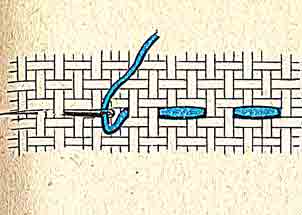 Рис. 8. Шов "вперед иголку"прошивают мелкими стежками швом "вперед иголку", затем поворачивают изделие на 180° и шьют этим же швом в обратную сторону (рис. 9). Новые стежки заполняют промежутки между ранее выполненными, игла проходит в те же самые проколы. С изнанки и лица получается шов, похожий на лицевую сторону строчного шва.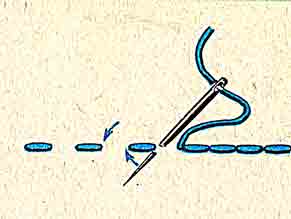 Рис. 9. Шов "вперед иголку" в 2 приемаШов "вперед иголку" имеет много вариантов, главным образом украшающих. В данном случае его выполняют цветными нитками мелкими или крупными стежками. На рисунках 10-15 показаны основные варианты украшающих швов "вперед иголку":